                                                                                                                      “Azərbaycan Xəzər Dəniz Gəmiçiliyi”			                       			 	Qapalı Səhmdar Cəmiyyətinin 					       			“ 01 ”  Dekabr 2016-cı il tarixli		“216” nömrəli əmri ilə təsdiq edilmişdir.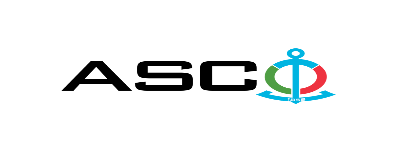 “Azərbaycan Xəzər Dəniz Gəmiçiliyi” Qapalı Səhmdar Cəmiyyəti Bakı şəhəri, Qaradağ rayonu Salyan şossesi, ASCO-nun İXİ-nin Üstüörtülü hovuz binasına xarici kanalizasiya(təziqli) xəttinin çəkilməsi xidmətlərinin (mal-material və işçilik birlikdə) satın alınması məqsədilə açıq müsabiqə elan edir:Müsabiqə №AM005/2023(İddiaçı iştirakçının blankında)AÇIQ MÜSABİQƏDƏ İŞTİRAK ETMƏK ÜÇÜN MÜRACİƏT MƏKTUBU___________ şəhəri                                                                         “__”_______20_-ci il___________№           							                                                                                          ASCO-nun Satınalmalar Komitəsinin Sədricənab C.Mahmudluya,Hazırkı məktubla [iddiaçı podratçının tam adı göstərilir] (nin,nun,nın) ASCO tərəfindən “__________”ın satın alınması ilə əlaqədar elan edilmiş [iddiaçı tərəfindən müsabiqənin nömrəsi daxil edilməlidir]nömrəli açıq  müsabiqədə iştirak niyyətini təsdiq edirik.Eyni zamanda [iddiaçı podratçının tam adı göstərilir] ilə münasibətdə hər hansı ləğv etmə və ya müflislik prosedurunun aparılmadığını, fəaliyyətinin dayandırılmadığını və sözügedən satınalma müsabiqəsində iştirakını qeyri-mümkün edəcək hər hansı bir halın mövcud olmadığını təsdiq edirik. Əlavə olaraq, təminat veririk ki, [iddiaçı podratçının tam adı göstərilir] ASCO-ya aidiyyəti olan şəxs deyildir.Tərəfimizdən təqdim edilən sənədlər və digər məsələlərlə bağlı yaranmış suallarınızı operativ cavablandırmaq üçün əlaqə:Əlaqələndirici şəxs: Əlaqələndirici şəxsin vəzifəsi: Telefon nömrəsi: E-mail: Qoşma: İştirak haqqının ödənilməsi haqqında bank sənədinin əsli – __ vərəq.________________________________                                   _______________________                   (səlahiyyətli şəxsin A.A.S)                                                                                                        (səlahiyyətli şəxsin imzası)_________________________________                                                                  (səlahiyyətli şəxsin vəzifəsi)                                                M.Y.                                                        MALLARIN VƏ XİDMƏTLƏRİN SİYAHISI:Malların (işlərin) həcmi:    Qeyd: Ödəniş şərti yalnız fakt üzrə nəzərdə tutulub, digər şərtlər qəbul edilməyəcəkdir.   Texniki suallarla bağlı:Cavid EminovTel: +99450 2740251E-mail: Cavid.Eminov@asco.az    Müsabiqədə qalib elan olunan iddiaçı şirkət ilə satınalma müqaviləsi bağlanmamışdan öncə ASCO-nun Satınalmalar qaydalarına uyğun olaraq iddiaçının yoxlanılması həyata keçirilir.     Həmin şirkət bu linkə http://asco.az/sirket/satinalmalar/podratcilarin-elektron-muraciet-formasi/ keçid alıb xüsusi formanı doldurmalı və ya aşağıdakı sənədləri təqdim etməlidir:Şirkətin nizamnaməsi (bütün dəyişikliklər və əlavələrlə birlikdə)Kommersiya hüquqi şəxslərin reyestrindən çıxarışı (son 1 ay ərzində verilmiş)Təsisçi hüquqi şəxs olduqda, onun təsisçisi haqqında məlumatVÖEN ŞəhadətnaməsiAudit olunmuş mühasibat uçotu balansı və ya vergi bəyannaməsi (vergi qoyma sistemindən asılı olaraq)/vergi orqanlarından vergi borcunun olmaması haqqında arayışQanuni təmsilçinin şəxsiyyət vəsiqəsiMüəssisənin müvafiq xidmətlərin göstərilməsi/işlərin görülməsi üçün lazımi lisenziyaları (əgər varsa)Qeyd olunan sənədləri təqdim etməyən və ya yoxlamanın nəticəsinə uyğun olaraq müsbət qiymətləndirilməyən şirkətlərlə müqavilə bağlanılmır və müsabiqədən kənarlaşdırılır. Müsabiqədə iştirak etmək üçün təqdim edilməli sənədlər:Müsabiqədə iştirak haqqında müraciət (nümunə əlavə olunur);İştirak haqqının ödənilməsi barədə bank sənədi;Müsabiqə təklifi; Malgöndərənin son bir ildəki (əgər daha az müddət fəaliyyət göstərirsə, bütün fəaliyyət dövründəki) maliyyə vəziyyəti barədə bank sənədi;Azərbaycan Respublikasında vergilərə və digər icbari ödənişlərə dair yerinə yetirilməsi vaxtı keçmiş öhdəliklərin, habelə son bir il ərzində (fəaliyyətini dayandırdığı müddət nəzərə alınmadan) vergi ödəyicisinin Azərbaycan Respublikasının Vergi Məcəlləsi ilə müəyyən edilmiş vəzifələrinin yerinə yetirilməməsi hallarının mövcud olmaması barədə müvafiq vergi orqanlarından arayış.İlkin mərhələdə müsabiqədə iştirak haqqında müraciət (imzalanmış və möhürlənmiş) və iştirak haqqının ödənilməsi barədə bank sənədi (müsabiqə təklifi istisna olmaqla) ən geci 17 yanvar 2023-ci il, Bakı vaxtı ilə saat 17:00-a qədər Azərbaycan, rus və ya ingilis dillərində “Azərbaycan Xəzər Dəniz Gəmiçiliyi” Qapalı Səhmdar Cəmiyyətinin ( “ASCO” və ya “Satınalan təşkilat”) yerləşdiyi ünvana və ya Əlaqələndirici Şəxsin elektron poçtuna göndərilməlidir, digər sənədlər isə müsabiqə təklifi zərfinin içərisində təqdim edilməlidir.   Satın alınması nəzərdə tutulan mal, iş və xidmətlərin siyahısı (təsviri) əlavə olunur.İştirak haqqının məbləği və Əsas Şərtlər Toplusunun əldə edilməsi:Müsabiqədə iştirak etmək istəyən iddiaçılar aşağıda qeyd olunmuş məbləğdə iştirak haqqını ASCO-nun bank hesabına ödəyib (ödəniş tapşırığında müsabiqə keçirən təşkilatın adı, müsabiqənin predmeti dəqiq göstərilməlidir), ödənişi təsdiq edən sənədi birinci bölmədə müəyyən olunmuş vaxtdan gec olmayaraq ASCO-ya təqdim etməlidir. Bu tələbləri yerinə yetirən iddiaçılar satınalma predmeti üzrə Əsas Şərtlər Toplusunu elektron və ya çap formasında əlaqələndirici şəxsdən elanın IV bölməsində göstərilən tarixədək həftənin istənilən iş günü saat 09:00-dan 18:00-a kimi ala bilərlər.İştirak haqqının məbləği (ƏDV-siz):Bu müsabiqə üçün iştirak haqqı nəzərdə tutulmayıb.Iştirak haqqı manat və ya ekvivalent məbləğdə ABŞ dolları və AVRO ilə ödənilə bilər.  Hesab nömrəsi: İştirak haqqı ASCO tərəfindən müsabiqənin ləğv edilməsi halı istisna olmaqla, heç bir halda geri qaytarılmır.Müsabiqə təklifinin təminatı :Müsabiqə təklifi üçün təklifin qiymətinin azı 1 (bir) %-i həcmində bank təminatı (bank qarantiyası) tələb olunur. Bank qarantiyasının forması Əsas Şərtlər Toplusunda göstəriləcəkdir. Bank qarantiyalarının əsli müsabiqə zərfində müsabiqə təklifi ilə birlikdə təqdim edilməlidir. Əks təqdirdə Satınalan Təşkilat belə təklifi rədd etmək hüququnu özündə saxlayır. Qarantiyanı vermiş maliyyə təşkilatı Azərbaycan Respublikasında və/və ya beynəlxalq maliyyə əməliyyatlarında qəbul edilən olmalıdır. Satınalan təşkilat etibarlı hesab edilməyən bank qarantiyaları qəbul etməmək hüququnu özündə saxlayır.Satınalma müsabiqəsində iştirak etmək istəyən şəxslər digər növ təminat (akkreditiv, qiymətli kağızlar, satınalan təşkilatın müsabiqəyə dəvət sənədlərində göstərilmiş xüsusi hesabına  pul vəsaitinin köçürülməsi, depozitlər və digər maliyyə aktivləri) təqdim etmək istədikdə, təminat növünün mümkünlüyü barədə Əlaqələndirici Şəxs vasitəsilə əvvəlcədən ASCO-ya sorğu verməlidir və razılıq əldə etməlidir. Müqavilənin yerinə yetirilməsi təminatı satınalma müqaviləsinin qiymətinin 5 (beş) %-i məbləğində tələb olunur.Hazırki satınalma əməliyyatı üzrə Satınalan Təşkilat tərəfindən yalnız malların anbara təhvil verilməsindən sonra ödənişinin yerinə yetirilməsi nəzərdə tutulur, avans ödəniş nəzərdə tutulmamışdır.Müsabiqə təklifinin təqdim edilməsinin son tarixi və vaxtı:Müsabiqədə iştirak haqqında müraciəti və iştirak haqqının ödənilməsi barədə bank sənədini birinci bölmədə qeyd olunan vaxta qədər təqdim etmiş iştirakçılar, öz müsabiqə təkliflərini bağlı zərfdə (1 əsli və 1 surəti olmaqla) 23 yanvar 2023-ci il, Bakı vaxtı ilə saat 17:00-a qədər ASCO-ya təqdim etməlidirlər.Göstərilən tarixdən və vaxtdan sonra təqdim olunan təklif zərfləri açılmadan geri qaytarılacaqdır.Satınalan təşkilatın ünvanı:Azərbaycan Respublikası, Bakı şəhəri, AZ1029 (indeks), Neftçilər prospekti 2, ASCO-nun Satınalmalar Komitəsi.Əlaqələndirici şəxs:Rahim AbbasovASCO-nun Satınalmalar Departameninin təchizat işləri üzrə mütəxəssisiTelefon nömrəsi: +99450 2740277Elektron ünvan: rahim.abbasov@asco.az, tender@asco.azHüquqi məsələlər üzrə:Telefon nömrəsi: +994 12 4043700 (daxili: 1262)Elektron ünvan: tender@asco.az Müsabiqə təklif zərflərinin açılışı tarixi, vaxtı və yeri:Zərflərin açılışı 24 yanvar 2022-ci il tarixdə, Bakı vaxtı ilə saat 15:00-da  elanın V bölməsində göstərilmiş ünvanda baş tutacaqdır. Zərflərin açılışında iştirak etmək istəyən şəxslər iştirak səlahiyyətlərini təsdiq edən sənədi (iştirakçı hüquqi və ya fiziki şəxs tərəfindən verilmiş müvafiq etibarnamə) və şəxsiyyət vəsiqələrini müsabiqənin baş tutacağı tarixdən ən azı yarım saat qabaq Satınalan Təşkilata təqdim etməlidirlər.Müsabiqənin qalibi haqqında məlumat:Müsabiqə qalibi haqqında məlumat ASCO-nun rəsmi veb-səhifəsinin “Elanlar” bölməsində yerləşdiriləcəkdir.Bakı şəhəri, Qaradağ rayonu, Salyan şossesi, ASCO-nun İXİ-nin üstüörtülü hovuz binasına xarici kanalizasiya(təziqli) xəttinin çəkilmsi işləri üçün nəzərdə tutulan texniki tələblər və iş həcmi:Binaların xarici kanalizasiya xəttinin qurulması işlərinin aparılması zamanı Layihə sənədlərinin tələblərinə əməl olunmalıdır; İstifadə olunan materialların keyfiyyət serfikatı, uyğunluq serfikatı, istehsalçı haqqında məlumat, texniki parametrlər haqqında məlumat təqdim olunmalıdır;İşlərin icra (təhvil) müddəti göstərilməlidir;İştirakçı kanalizasiya xəttinin çəkilməsi üçün  lisenziya (mühəndis komnukasiyaların və şəbəkələrin qurulması üzrə) təqdim edilməlidir;İşçitirakçı işçilərin siyahısı və müvafiq əmək müqavilələrinin surətləri təqdim olunmalıdır;İştirakçı işlərə uyğun müqavilə təqdim etməlidir.Tikinti işləri aparan zaman təhlükəsizlik qaydaları ASCO-nun tələbləri və tikinti norma qaydalarına uyğun yerinə yetirilməlidir; Xarici kanalizasiya, işləri yekunlaşdıqdan sonra müvafiq dövlət qurumlarından istismara qəbul aktı (şəbəkəyə qoşulma, xətlərin yoxlanması və sınaq aktları) alınmalıdır;1Asfalt örtüyünün 5sm enində və 20 sm dərinliyində kəsilməsi (texnika ilə)pm4602Asfalt beton örtüyünün  qazılması və avtomaşına yüklənməsi xəndəyin 0,8 metrm3283İnşaat tulantısının avtomaşınla daşınmasıtn484Qruntun texnika ilə qazılması və avtomaşına yüklənməsi xəndəyin eni 0,8 metr, dərinlik - 1,1-1,6 metrm33005İnşaat tulantısının avtomaşınla daşınmasıtn686Qruntun əks doldurulması m32607Qruntun əks doldurulması (karbonat - Sıxlığı 1,8t/m3) fraksiya -40-70mm (Mal-materialla birlikdə)m3408Qruntun pnevmatik döyəcləyici ilə bərkidilməsim3409Boru kəmərinin altına qum əsasın yayılması, Qum-ГОСТ 8736-2014 (material daxil) fraksiya -1-2,5mmm3401010sm qalınlıqda qırmadaş əsasın yayılması, fraksiya 40-70mm, sıxılma dözümlük əmsalı 700-1000kq/sm2, ГОСТ 8267-93m26011İsti Asfal-beton örtüyünün yayılması 6sm qalınlıqda B-tipli Xırdadənəvər ГОСТ Р 54401-2011m280 kanalizasiya şəbəkəsi üzrə kanalizasiya şəbəkəsi üzrə kanalizasiya şəbəkəsi üzrə kanalizasiya şəbəkəsi üzrə12Polietilen su borusunun quraşdırılması PE100 SDR17 ᴓ63x3,8 XV sinifi/PN10 QOSD P52134-2003 (Birləşdirici fitinq və bucaqlıqlarla birlikdə)m24013Polietilen su borusunun quraşdırılması PE100 SDR17 ᴓ110x4,2 XV sinifi/PN10 QOSD P52134-2003m1.514Polietilen dirsəyin quraşdırılması (90 derece) PE100 SDR17 ᴓ110x4,2 XV sinifi/PN10 QOSD P52134-2003 ədəd215İki qatlı qırçınlı polietilen borunun quraşdırılması (Koruqe) A1  DN/ID 200 SN 8 PE  TS EN 13476-3m2516Dalğıc tullantı su nasosunun quraşdırılması Q=0,5 l/san h=10m, P=0,75kvt (1 ehtiyat  1 işlək)(Toplu səviyyə sensoru ilə birlikdə)dəst117Surgülü siyirtmənin quraşdırılması DN 50 pN10 30c41нжədəd218Əks klapanın quraşdırılması DN 50mm PN10 19c74 нжədəd219Polad flansin quraşdırılması DN 50mm PN10 QOSD12820-80ədəd620Ellips tıxacın quraşdırılması ᴓ60,3x4mm QOSD17379-2001ədəd121Elektrik qaynaqlı düz tikişli polad borunun quraşdırılması ø57x3mm P10 II ГОСТ 10704-91 m422Elektrik qaynaqlı düz tikişli polad dirsəyin quraşdırılması ø57x3mm P10 II ГОСТ 17375-2001 ədəd223Flans üçün borucuğun quraşdırılması ᴓ63 QOSDP52134-2003ədəd124Kanalizasiya xəttinin mövcud kanalizasiya xəttinə birləşdirilməsiədəd1elektrik işlərielektrik işləri25Paylayıcı lövhənin quraşdırılması MCCİ İP65(40A mis şinlə) 600x400x200 mmədəd126Avtomatın quraşdırılması C32A 3Pədəd127Avtomatın quraşdırılması C25A 3Pədəd228Avtomatın quraşdırılması C16A 3Pədəd129Avtomatın quraşdırılması C10A 3Pədəd130Elektron sayğacın quraşdırılması 32A ədəd131Maqnit işəsalanın quraşdırılması 9A220Vədəd232Güc kabelinin quraşdırılması 4x6mm2 NYYmetr6033Nəzarət kabelinin quraşdırılması 5x1,5mm2NYYmetr2034Metal kabel-kanalının 100x20x2000mm  DÜST Р МЭК 61084-1-2007  quraşdırılması  (Paslanmayan, Kanalın hündürlüyü 2 sm, uzunluq isə 2000mmdir) (mal-materialla birlikdə)pm1535İdarəetmə düyməsinin quraşdırılması R2M/İədəd236qalvanizli zolağın quraşdırılması Galvaniz 40X4 MM. QOST103-2006m2037Torpaqlama çubuğunun quraşdırılması qal - 16mm, 3mt galvaniz QOST2590-2006ədəd3Düzbucaqlı quyular Düzbucaqlı quyular Düzbucaqlı quyular Düzbucaqlı quyular 38Bünövrəaltı özüllərin qırmadaş qatının yayılması qal 8mm; M-1200 ГОСТ 8267-93m21039Döşəməyə 10sm qalınlıqda betondan hazırlıq qatının yayılması B7.5 ГОСТ 26633-2015m29.640Kanalizasiya quyuları üçün döşəmə və divarın qalınlığı 15sm olan armaturdan tor yığılaraq dəmir-beton konstruksiyanın tikilməsi B20, (Armatur ᴓ14- 0,23ГОСТ 5781-82) VV4,s/d,p/s ГОСТ 26633-2015m239.241Bünövrə, massiv və divarların beton sətlərinin 2 qat Bitum БН 70/30 ГОСТ 6671-76 vurularaq ruberoidnən 2 qat izolyasiya olunması Ruberoid С-РМ ГОСТ 15879-70m23442Metal lyükun(düzbucaqlı, petlə ilə açılıb bağlanan) quraşdırılması       80x80smədəd2№MeyarlarBal1Müsabiqə təklifinin dəyəri:Eyni zamandaən aşağı qiymət təklif etmiş iddiaçı üçündigər Müsabiqə təklifləri aşağıdakı formulaya əsasən qiymətləndiriləcəkdir:QGB = TMQ/İTQ x 100QGB – qiymətləndirməyə görə bal TMQ – təkliflərin minimum qiyməti      İTQ – iddiaçının təklif qiyməti 100  100